Завданнядля дистанційного навчання з інформатикидля учнів 7 класуна період карантину з 12.03.2020 – 24.04.2020Учитель  інформатики  Т.В.КулачинськаШановні учні та батьки! У разі виникнення запитань щодо виконання домашніх завдань прошу звертатися за консультацією. Завдання виконувати в робочих зошитах. Фото виконаних робіт надсилати на електронну адресу  kulachinskaya1972@gmail.com.№ з/пТемаДомашнє завдання 1Повторення навчального матеріалу – Тема «Табличний процесор»  Повторити параграфи 4.1-4.6  с.82-140.Виконати тестові завдання (завантажити файл Тестові завдання табличний процесор).2Поняття про розв’язування задач в різних галузях діяльності людини Опрацювати параграф 5.1 с. 203-210.Віповісти на питання с.209-210.Виконати завдання 1 с. 210.3Карти знань, їх призначення. Редактор карт знань.Переглянути відеоурок за посиланням:https://www.youtube.com/watch?v=ug-l3fxT3sIабо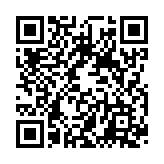 Виконати інтерактивну вправу4Розвязування компетентнісних задачВиконати задачі 2,3 с. 210 (в зошиті)